	Vadovaudamasi Lietuvos Respublikos vietos savivaldos įstatymo 16 straipsnio 2 dalies 26 punktu, Pagėgių savivaldybės turto ir valstybės turto valdymo, naudojimo ir disponavimo juo tvarkos aprašo, patvirtinto Pagėgių savivaldybės tarybos 2021 m. kovo25 d. sprendimu Nr. T-59 „Dėl Pagėgių savivaldybės turto ir valstybės turto valdymo, naudojimo ir disponavimo juo tvarkos aprašo patvirtinimo“, 10 ir11 punktais, Pagėgių savivaldybės taryban u s p r e n d ž i a:	1. Perimti Pagėgių savivaldybei nuosavybės teise priklausantį ir šiuo metu Pagėgių savivaldybės Šeimos gerovės centro patikėjimo teise valdomą ilgalaikį materialųjį turtą - persirengimo patalpos baldus (persirengimo spintelės - 20 vnt., suoliukai - 10 vnt),  įsigijimo vertė - 2390,00 Eur., likutinė vertė -0,00 Eur.	2. Perduoti 1 punkte nurodytą turtą valdyti patikėjimo teise Pagėgių savivaldybės Algimanto Mackaus gimnazijai mokymo pagal formaliojo švietimo programas organizavimui ir įgyvendinimui.   	3. Įpareigoti Pagėgių savivaldybės administracijos direktorių pasirašyti turto priėmimo  - perdavimo aktus su 1 ir 2 punktuose nurodytų įstaigų vadovais. 	4. Sprendimą paskelbti Pagėgių savivaldybės interneto svetainėje www.pagegiai.lt.	Šis sprendimas gali būti skundžiamas Regionų apygardos administracinio teismo Klaipėdos rūmams (Galinio Pylimo g. 9, 91230 Klaipėda) Lietuvos Respublikos administracinių bylų teisenos įstatymo nustatyta tvarka per 1 (vieną) mėnesį nuo sprendimo paskelbimo ar įteikimo suinteresuotiems asmenims dienos. Savivaldybės meras				           Vaidas Bendaravičius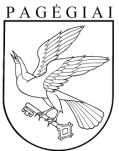 Pagėgių savivaldybės tarybasprendimasdėl PAGĖGIŲ SAVIVALDYBEI NUOSAVYBĖS TEISE PRIKLAUSANČIO ILGALAIKIO MATERIALIOJO TURTO PERĖMIMO IŠ PAGĖGIŲ SAVIVALDYBĖS šeimos gerovės centro IR JO PERDAVIMOPagėgių savivaldybės Algimanto Mackaus gimnazijai2021 m. birželio 30 d. Nr. T-136Pagėgiai